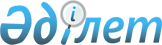 Об утверждении Правил и условий присвоения статуса "Академический" государственным организациям культуры, отдельным профессиональным художественным и творческим коллективамПриказ Министра культуры и спорта Республики Казахстан от 5 марта 2015 года № 85. Зарегистрирован в Министерстве юстиции Республики Казахстан 3 апреля 2015 года № 10619.
      В соответствии с подпунктом 11-1) статьи 7 Закона Республики Казахстан "О культуре" ПРИКАЗЫВАЮ:
      Сноска. Преамбула - в редакции приказа Министра культуры и информации РК от 09.04.2024 № 138-НҚ (вводится в действие по истечении десяти календарных дней после дня его первого официального опубликования).


      1. Утвердить прилагаемые  Правила и условия присвоения статуса "Академический" государственным организациям культуры, отдельным профессиональным художественным и творческим коллективам. 
      2. Департаменту по делам культуры и искусства Министерства культуры и спорта Республики Казахстан в установленном законодательством порядке обеспечить:
      1) государственную регистрацию настоящего приказа в Министерстве юстиции Республики Казахстан;
      2) в течение десяти календарных дней после государственной регистрации настоящего приказа его направление на официальное опубликование в периодических печатных изданиях и в информационно- правовой системе "Әділет";
      3) после официального опубликования размещение настоящего приказа на интернет-ресурсе Министерства культуры и спорта Республики Казахстан;
      4) представление в Департамент юридической службы Министерства культуры и спорта Республики Казахстан сведений об исполнении мероприятий, предусмотренных настоящим пунктом, в течение десяти рабочих дней со дня исполнения мероприятий.
      3. Контроль за исполнением настоящего приказа возложить на 
      вице-министра культуры и спорта Республики Казахстан Г. Ахмедьярова.
      4. Настоящий приказ вводится в действие по истечении десяти календарных дней после дня его первого официального опубликования.  Правила и условия присвоения статуса "Академический" государственным организациям культуры, отдельным профессиональным художественным и творческим коллективам
      Сноска. Правила - в редакции приказа Министра культуры и информации РК от 09.04.2024 № 138-НҚ (вводится в действие по истечении десяти календарных дней после дня его первого официального опубликования). Глава 1. Общие положения
      1. Настоящие Правила и условия присвоения статуса "Академический" государственным организациям культуры, отдельным профессиональным художественным и творческим коллективам определяют порядок и условия присвоения статуса "Академический" государственным организациям культуры, отдельным профессиональным художественным и творческим коллективам (далее – организации). Глава 2. Порядок присвоения статуса "Академический"
      2. Руководители республиканских государственных организаций культуры, а также руководители местных исполнительных органов областей, городов республиканского значения, столицы подают в Министерство культуры и информации Республики Казахстан (далее – Министерство) ходатайство о присвоении организации статуса "Академический" (далее – ходатайство). К ходатайству прилагаются следующие документы:
      1) справка о создании и значительном вкладе организации в формирование, развитие и пропаганду национальных культур и искусства (внедрение инноваций в деятельности, выявление и воспитание молодых талантливых кадров, количество спектаклей, включая новые постановки, или концертов в год);
      2) сведения о творческих работниках, имеющих высшее образование в области культуры и искусства, с приложением копий дипломов;
      3) сведения о творческих работниках, награжденных государственными наградами бывшего СССР и иных иностранных государств и (или) Республики Казахстан, с приложением копий подтверждающих документов;
      4) сведения о творческих работниках и (или) отдельных профессиональных художественных и творческих коллективах, являющихся лауреатами и дипломантами республиканских и международных конкурсов и фестивалей с приложением копий подтверждающих документов;
      5) список публикаций в республиканских и (или) иностранных периодических печатных изданиях о деятельности и их копии за последние три года.
      3. Ходатайства направляются в Министерство до 1 сентября текущего года.
      4. Ходатайства рассматриваются на заседаниях постоянно действующей комиссии по вопросам культуры (далее – Комиссия), созданной при Министерстве.
      5. Комиссия формируется из числа руководителей государственных организаций культуры и видных деятелей культуры Республики Казахстан.
      6. Заседания Комисcии считаются правомочными, если на них присутствует не менее двух третей общего числа членов Комиссии.
      7. Решения Комиссии принимаются простым большинством голосов от общего числа членов Комиссии. При равенстве голосов членов Комиссии голос председателя является решающим.
      8. Решение Комиссии оформляются протоколом.
      При несоответствии ходатайств пункту 11 настоящих Правил, Комиссия возвращает ходатайство и прилагаемые к ней документы руководителю республиканской государственной организации культуры или руководителю местного исполнительного органа областей, городов республиканского значения.
      9. Министерство вносит предложение в Правительство Республики Казахстан о присвоении статуса "Академический" организациям до 1 ноября текущего года с приложением следующих документов:
      1) проект постановления Правительства Республики Казахстан и документы в соответствии c постановлением Правительства Республики Казахстан от 6 января 2023 года № 10 "О Регламенте Правительства Республики Казахстан";
      2) ходатайство;
      3) протокол Комиссии.
      10. В соответствии с пунктом 2 статьи 21 Закона Республики Казахстан "О культуре" организациям статус "Академический" присваивается постановлением Правительства Республики Казахстан. Глава 3. Условия присвоения статуса "Академический"
      11. Статус "Академический" присваивается организациям, являющимися ведущими в своей сфере, за значительный вклад в формирование, развитие и пропаганду национальных культур и искусства. Значительный вклад определяется на основании следующего:
      1) осуществляют деятельность не менее двадцати пяти лет;
      2) внедряют инновации в своей деятельности для повышения профессионализма, эффективности и качества работы;
      3) осуществляют выявление и воспитание молодых талантливых кадров;
      4) осуществляют показ не менее двухсот спектаклей в год, включая новые постановки, или проводят не менее шестидесяти концертов в год;
      5) имеют профессиональный квалифицированный состав, в котором
      не менее восьмидесяти процентов творческих работников с высшим образованием в области культуры, не менее двадцати пяти процентов творческих работников награждены государственными наградами бывшего СССР и иных иностранных государств и (или) Республики Казахстан, не менее двадцати пяти процентов творческих работников являются лауреатами и дипломантами республиканских, международных конкурсов и фестивалей и (или) отдельные профессиональные художественные и творческие коллективы имеют не менее десяти званий лауреатов и дипломантов республиканских и международных конкурсов и фестивалей;
      6) имеют не менее десяти публикаций о деятельности за последние три года в республиканских и (или) иностранных периодических печатных изданиях.
					© 2012. РГП на ПХВ «Институт законодательства и правовой информации Республики Казахстан» Министерства юстиции Республики Казахстан
				
Министр
А. МухамедиулыУтверждены приказом
Министра культуры и спорта
Республики Казахстан
от 5 марта 2015 года № 85